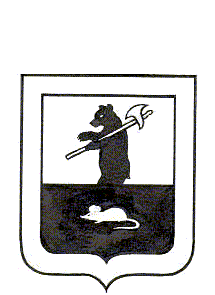 АДМИНИСТРАЦИЯ ГОРОДСКОГО ПОСЕЛЕНИЯ МЫШКИНПОСТАНОВЛЕНИЕг. Мышкин31.12.2019                                                                 № 334Об утверждении Плана проведения плановых проверок физических лицпо муниципальному земельномуконтролю на 2020 год     	На основании статьи 72 Земельного кодекса Российской Федерации, Федерального закона от 06.10.2003 № 131-ФЗ «Об общих принципах организации местного самоуправления в Российской Федерации», постановления Администрации городского поселения Мышкин от 10.10.2018  № 285 «Об утверждении Порядка осуществления муниципального земельного контроля на территории городского поселения Мышкин»,ПОСТАНОВЛЯЕТ:Утвердить прилагаемый План проведения плановых проверок физических лиц по муниципальному земельному контролю на 2020 год.Настоящее постановление разместить на официальном сайте Администрации городского поселения Мышкин в информационно-телекоммуникационной сети «Интернет».Контроль за исполнением постановления оставляю за собой.Настоящее постановление вступает в силу с момента подписания.Глава городскогопоселения Мышкин	                                                 Е.В. Петров